Test of Wired Network Connection Service in Student Hostels (For MacOS Users testing Wired Network)A. PurposeThis is for testing the Wired Network Connection Services in Student Hostels. The test is conducted to identify the possible reasons of the poor Wired performance, such as:Slow speedDisconnectionB. Quick test - Please perform the following steps for fast checking.C. Submit your Problem reportSave this file and name it with “Hostel-Name-Wired-testdate-room-number” Complete the information listed in “C. Problem report”Write to ITSC Service Desk at https://servicedesk.itsc.cuhk.edu.hk/ Use “Hostel Wired Connection Report” as the Problem/Request SubjectSubmit the above Word documentEndThank you for your cooperation!Remember to turn your notebook’s Wi-Fi back on!Fill in your personal informationDetailsDate & Time:  Student Name and student Id: 	Hostel, Room and floor number :Port label - Port number (Take picture of your setup such as in below) OR  Shutdown and turn on your computer and follow steps belowExpected ScreenClick MacOS and get the OS version Disable Wi-Fi adaptorSome laptops have an On/Off button or a switch for the Wi-Fi connection, like the button shown in the picture. It is usually on the front edge of the laptop or just above the keyboard. Find the button or the switch and make sure it is disabled.Capture the screen of Network Connection StatusClick Network -> Advance -> TCPIPCapture the screen of Network Connection supposing that the IPV4 is 10.0.x.xPerform simple speed test by visiting OFCA link of speed test:  http://speedtest.ofca.gov.hkPlease follow the instructions on right. And capture the result screen.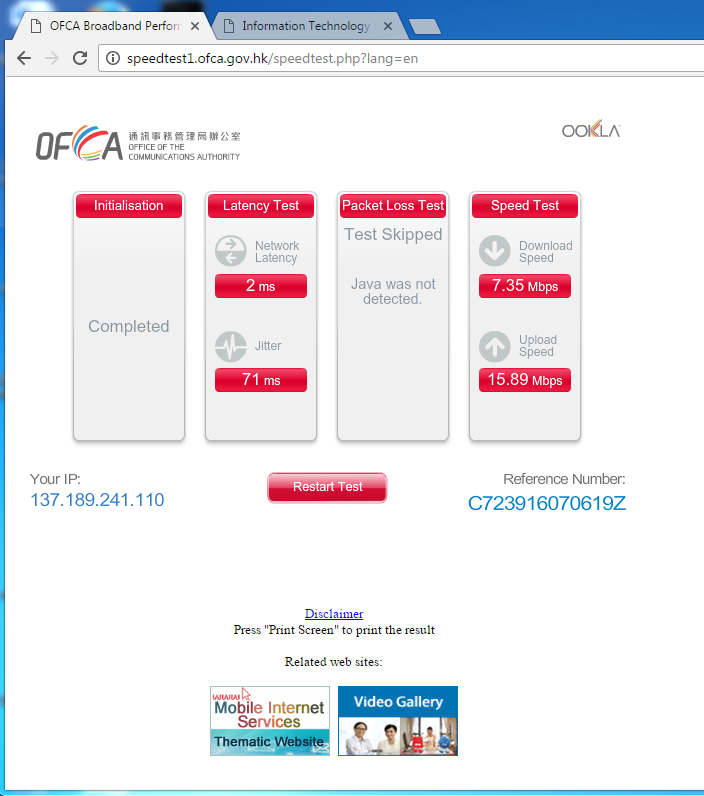 Check speed step:Scroll down until to the bottom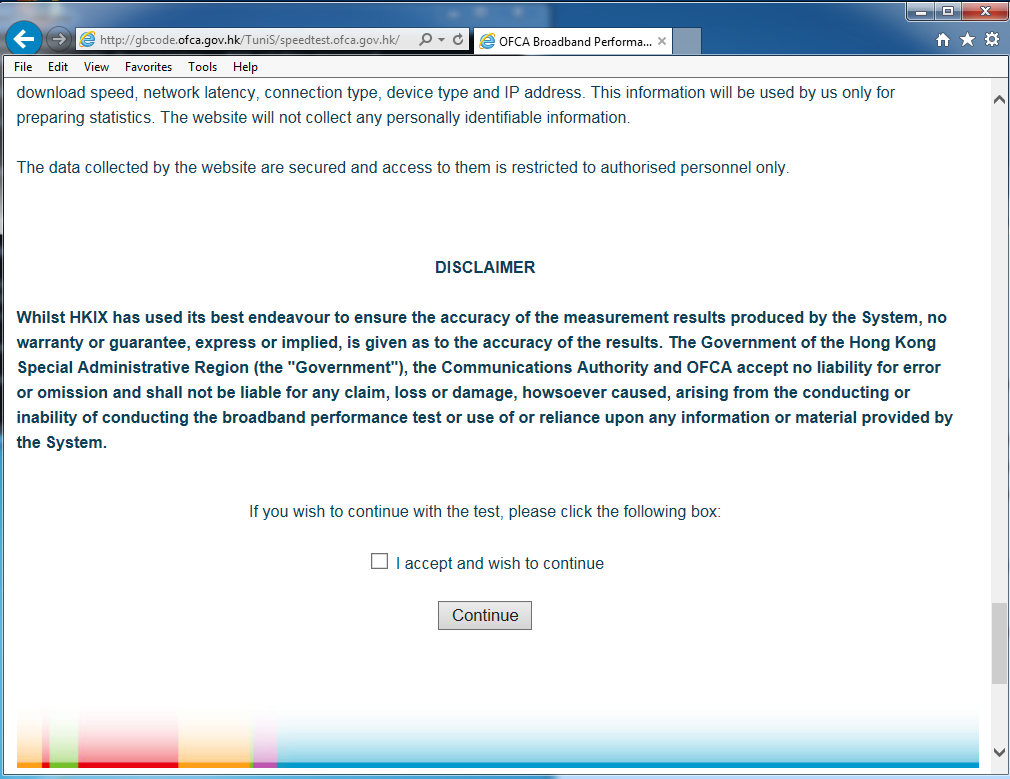 Check “I accept and wish to continue”. Then click “Continue” button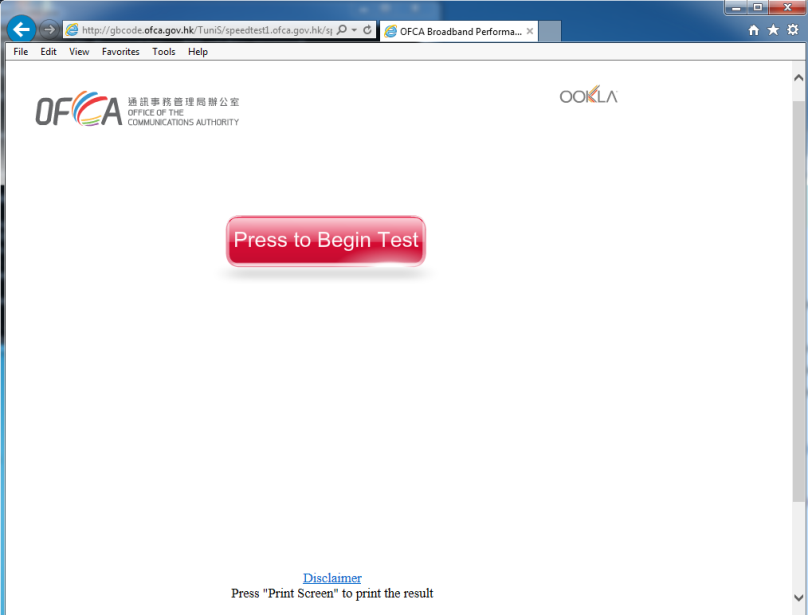 Press “Press to Begin Test” button for start the test.  The result should like this.